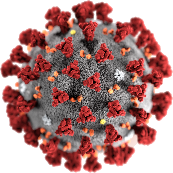 What do I do?Originally published 20 March 2020.This fact sheet will tell youWhat to do. It will help you stay well;How to stop you giving it to other people.What is COVID-19? 			Read our fact sheet What is COVID-19?Keep yourself well.Wash your hands Use soap and water. Dry your hands.You need to wash your hands for a short time. Like sing ‘Happy Birthday to you.’ Wash your hands until you finish the song.Wash your handsDuring the day;Before you eat;Before you touch food;Before you cook.	andAfter the toilet;After eating;After you use a tissue.We do sometimes coughCover your mouth when you cough or cough into your elbow.We do sometimes sneezeUse a tissue. Put the tissue in the bin straight away.AndWash your hands. Keep away from other peopleStand 3 big steps away from them. This is called social distancing.See the posters on social distancing.On objectsCOVID-19 may be on objects you use. LikeDoor handles at public toilets;Buttons for lifts;Tables;Computer keyboards.Do not put your hands near your mouth. Wash your hands after you touch them.We meet peopleDo not shake hands.MasksWhen you are well you do not need a mask. Ask your doctor when you need to wear a mask.You may still get sickRing your doctor before you go there.The doctor may come to you orTell you to wait in a special place at their clinic.The doctor may do a test. It will help the doctor know what to do.When you are sick youMay need to stay at home;	orGo to hospital.Your doctor will tell you. They will also tell you what to do if you get more sick.Your doctor tells you to stay at home. This is called self-isolation.Self-IsolationYou need to stay at home. It will be for 2 weeks or more.You must Not go to work;Not go to friends’ homes;Not go to school;Not go to other activities. Like swimming.Only the people you live with must be at home. You can not have visitors. Ask other people toget some food for you; medicines;other things you must have. They can leave it at your front door. Many places may also drop things off for you. Like Your chemist may do home delivery;Order food online.Get a maskYou may have to go out. You must wear your mask then. Your doctor will tell you when you can stop wearing your mask.More informationCOVID-19 information from the government. www.health.gov.au Call 1800 020 080. You can call at Any time;Any day. Translations. Call 131 450This fact sheet is based on The Australian Government Health Department What you need to know Fact sheet.  17 03 2020.